TJHS Varsity Volleyball Fall Girls 2017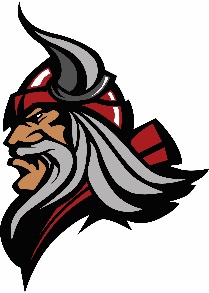                Date			   Teams	                             Location		     Time(06/26/17) Tues 8/31/17Thomas Jefferson Vs. Highland SpringsHighland Springs6:00pmThurs 9/7/17Thomas Jefferson Vs. Spotsylvania Spotsylvania6:00pmTues 9/12/17Thomas Jefferson vs. PetersburgPetersburg6:00pmThurs 9/21/17Thomas Jefferson Vs. Maggie WalkerThomas Jefferson6:00pmTues 9/26/17Thomas Jefferson Vs. Huguenot           Huguenot6:00pmThurs 9/28/17Thomas Jefferson Vs. ArmstrongThomas Jefferson6:00pmTues 10/03/17Thomas Jefferson Vs. John Marshall            Marshall6:00pmThurs 10/05/17Thomas Jefferson Vs. Maggie WalkerMaggie Walker6:00pmMon 10/09/17Thomas Jefferson Vs. PetersburgThomas Jefferson6:00pm Weds 10/11/17Thomas Jefferson vs. John MarshallThomas Jefferson5:45pmSat 10/14/17TournamentManchesterTBDThurs 10/19/17Thomas Jefferson vs. ArmstrongThomas Jefferson5:45pmThurs 10/26/17Thomas Jefferson Vs. John MarshallThomas Jefferson6:00pm